                                Weldon Public Library District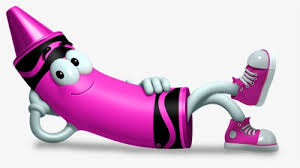 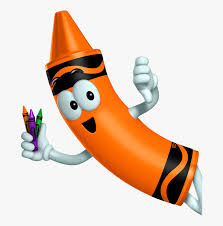          Calendar of Events Summer Reading 2021“READING COLORS YOUR WORLD!”Registration begins May 28th All children are invited to participate.Reading will begin May 28th Weekly Programs begin June 9th 10:30 a.m. – 12:00 p.m.All Readers will read at their own pace!  Kids/Parents will keep track of the pages read on the Reading log. All kids will receive prizes, snacks and enjoy a morning of Fun & Activities!Any questions call 736-2215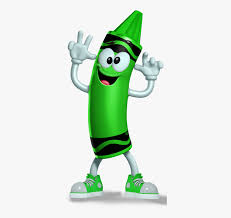 WednesdayJune 9th10:30-12:00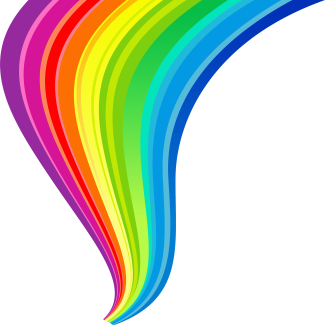 Clay Lady Colors Your WorldWednesday June 16th 10:30-12:00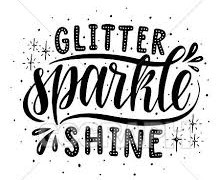 SparkleDayWednesdayJune 23rd10:30-12:00Tie Dye 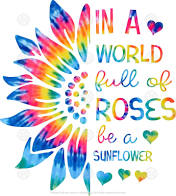 DayWednesday June 30th10:30-12:00Red, White & Blue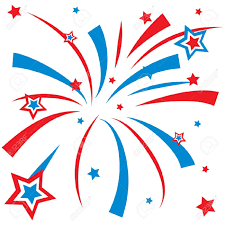 DayWednesdayJuly 7th10:30-12:00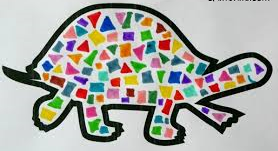 Mosaic DayWednesdayJuly 14th 10:30-12:00Silver & Gold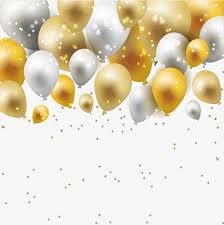 Day